Enterprise Learning Alliance                                                                                                                                                                                                              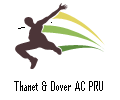 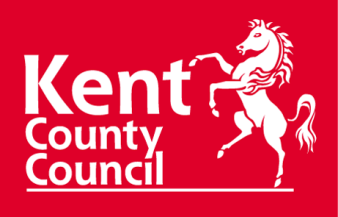 Dear Staff, From the 25th May 2018, new regulations will be introduced which affect how our School handle people’s data. This is called the General Data Protection Regulation. Compliance with the regulations will be an ongoing process and the School have appointed a data protection officer to advise and manage compliance with the regulation. Full details of our data protection officer can be found at www.ela.kent.sch.uk should you have any questions. We will be publicising policies and procedures as well as providing training to staff in the coming months to ensure you are fully aware of what the new regulations mean, how this affects your data as well as the obligations that fall on you (and the School generally) for handling data. In the meantime we thank you for your patience whilst we take the necessary steps set by the new legislation and guidance with handling data.Micheala Clay – Executive Head TeacherEnterprise Learning Alliance(Thanet & Dover AC PRU)PRIVATE & CONFIDENTALMicheala Clay – Executive Head TeacherEnterprise Learning AllianceThanet and Dover AC PRUWestwood CentreUnit L, Westwood Industrial Estate,Enterprise RoadMargateKentCT9 4JATelephone:01843 231758